>.  1. Administrivia1.a Roll Call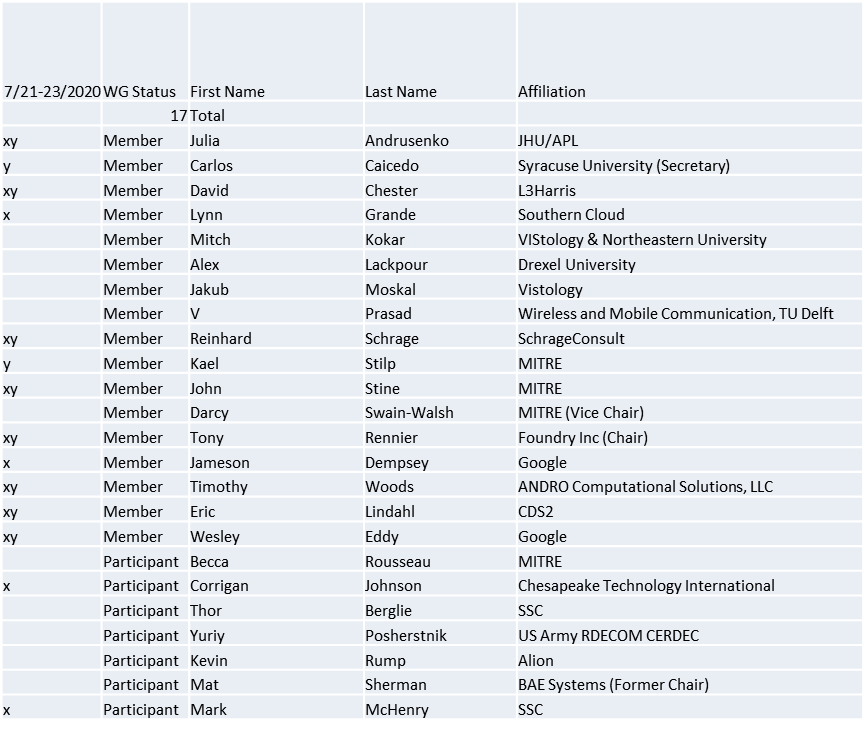  x=attendance on July 21 y=attendance on July 23Quorum achieved July 21 and July 23 1.b.  Approval of AgendaApproval of Agenda from 5-20-0022-00Mover: LynnSecond: DaveVote: UC1.c.  Copyright slides Copyright policy slides were presented. No comments came forward.1.d.  Patent slides / Notes on status Patent related slides were presented, no issues came forward1.e. Approval of recent minutesMotion to approve May 1 WG meeting minutes contained in Doc #: 5-20-0023-00-minsMover: DaveSecond: LynnVote: UC2. Status on 1900.5.11900.5.1 Comment Resolution GroupMet 4/3 Reviewed commentsFinal draft with CRS nearly completeD3 document formatting/template problems getting resolvedTweaks to the CRS requiredWG needs to vote soon so we can start our 10-day recirculationReinhard working on a reference implementation of 1900.5.1 Shooting for an April F2F demonstration - postponedLooking at Java but doesn’t support operator overload, C++ a better optionHas integrated JAVA and C++ into solutionNew OWL API release integrated Coming soon (year end) a more accessible policy languageWorking on defining preprocessor to enable easier policy creationUsing John’s contributions as use cases3.   Status of 1900.5.2aStill few more details getting worked smallishPolarizationPower turnabilityHarmonicsAntenna PointingPlanar approximations4. Status on 1900.5aContinuing to address scope around the move to Cognitive Wireless NetworksNeed to allow innovation as high priority5. Review of other DySPAN-SC activities 1900.1 Study Group initial meeting well attended25 interested 16 attended up from 4Machine Learning6. 1900.5 marketing inputsN/A7. 1900.5 meeting planning and reviewWG meetings9/4/20 8am EDT1900.5a Ad-hoc8/7/20 1pm EDT9/4/20 1pm EDTPlenary Dec 15-17 On-line Only – Tentative goodan Working GroupIEEE DYSPAN-SC 1900.5TitleMeeting minutes 0247 for the P1900.5 Meetings of – July 21-23, 2020DCN5-20-0028-00-minsDate Submitted9/2/2020Source(s)Carlos  Caicedo (Syracuse University)     email:     ccaicedo@syr.edu    AbstractMinutes for the IEEE 1900.5 meetings held on July 21-23, 2020NoticeThis document has been prepared to assist the IEEE DYSPAN-SC. It is offered as a basis for discussion and is not binding on the contributing individual(s) or organization(s). The material in this document is subject to change in form and content after further study. The contributor(s) reserve(s) the right to add, amend or withdraw material contained herein.ReleaseThe contributor grants a free, irrevocable license to the IEEE to incorporate material contained in this contribution, and any modifications thereof, in the creation of an IEEE Standards publication; to copyright in the IEEE’s name any IEEE Standards publication even though it may include portions of this contribution; and at the IEEE’s sole discretion to permit others to reproduce in whole or in part the resulting IEEE Standards publication. The contributor also acknowledges and accepts that IEEE DYSPAN SC may make this contribution public.Patent PolicyThe contributor is familiar with IEEE patent policy, as outlined in Section 6.3 of the IEEE-SA Standards Board Operations Manual <http://standards.ieee.org/guides/opman/sect6.html#6.3> and in Understanding Patent Issues During IEEE Standards Development <http://standards.ieee.org/board/pat/guide.html>.